Контрольная работаХимические реакции. Гидролиз1. Что такое тепловой эффект реакции? Какую реакцию называют гомогенной?2.Кикие факторы влияют на скорость химической реакции?3. Установите соответствие5.Что называют термохимическим уравнением? Гетерогенная реакция - это.....6.Записать ионное уравнение AgNO3 + Al(NO3) =7. Неэлектролитном является:
  а) гидроксид натрия (р-р);
  б) оксид кремния(IV);
  в) хлорид натрия (р-р);
  г) азотная кислота.8. Какие вещества при диссоциации образуют катионы металла?
  а) кислоты;
  б) оксиды;
  в) соли;
  г) основания.9. Реакция гидролиза относится к реакциям:  а) соединения; б) разложения; в) замещения; г) обмена.. Гидролизу может подвергаться: а) этен;      б) этанол;     в) этаналь;      г) этилацетат. 10. Нейтральную среду имеет водный раствор соли образованной:    а) сильным основанием и слабой кислотой;            б) сильным основанием и сильной кислотой;    в) слабым основанием и слабой кислотой;    г) слабым основанием и сильной кислотой.       4. Записать полное ионное и сокращенное уравнение, для реакции:    K2CO3 +H2SO4 =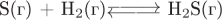 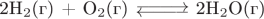 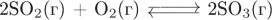 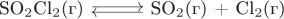 